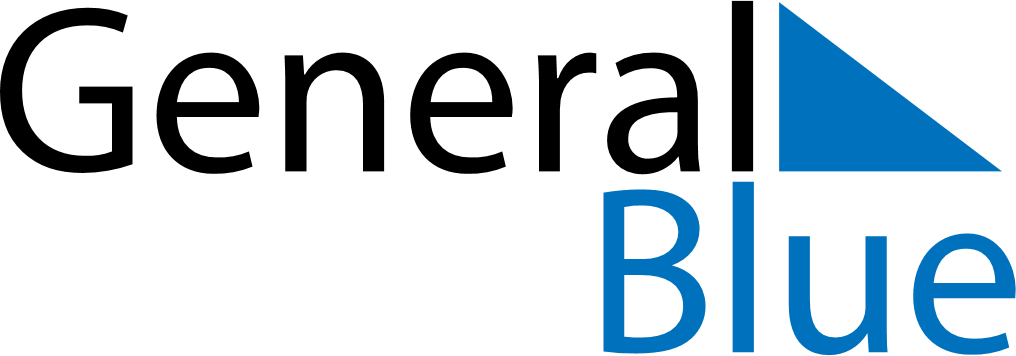 April 2024April 2024April 2024April 2024April 2024April 2024Melita, Manitoba, CanadaMelita, Manitoba, CanadaMelita, Manitoba, CanadaMelita, Manitoba, CanadaMelita, Manitoba, CanadaMelita, Manitoba, CanadaSunday Monday Tuesday Wednesday Thursday Friday Saturday 1 2 3 4 5 6 Sunrise: 7:20 AM Sunset: 8:14 PM Daylight: 12 hours and 53 minutes. Sunrise: 7:18 AM Sunset: 8:16 PM Daylight: 12 hours and 57 minutes. Sunrise: 7:16 AM Sunset: 8:17 PM Daylight: 13 hours and 0 minutes. Sunrise: 7:14 AM Sunset: 8:19 PM Daylight: 13 hours and 4 minutes. Sunrise: 7:12 AM Sunset: 8:20 PM Daylight: 13 hours and 8 minutes. Sunrise: 7:10 AM Sunset: 8:22 PM Daylight: 13 hours and 11 minutes. 7 8 9 10 11 12 13 Sunrise: 7:08 AM Sunset: 8:23 PM Daylight: 13 hours and 15 minutes. Sunrise: 7:06 AM Sunset: 8:25 PM Daylight: 13 hours and 18 minutes. Sunrise: 7:04 AM Sunset: 8:26 PM Daylight: 13 hours and 22 minutes. Sunrise: 7:02 AM Sunset: 8:28 PM Daylight: 13 hours and 26 minutes. Sunrise: 7:00 AM Sunset: 8:29 PM Daylight: 13 hours and 29 minutes. Sunrise: 6:58 AM Sunset: 8:31 PM Daylight: 13 hours and 33 minutes. Sunrise: 6:56 AM Sunset: 8:32 PM Daylight: 13 hours and 36 minutes. 14 15 16 17 18 19 20 Sunrise: 6:54 AM Sunset: 8:34 PM Daylight: 13 hours and 40 minutes. Sunrise: 6:52 AM Sunset: 8:35 PM Daylight: 13 hours and 43 minutes. Sunrise: 6:50 AM Sunset: 8:37 PM Daylight: 13 hours and 47 minutes. Sunrise: 6:48 AM Sunset: 8:38 PM Daylight: 13 hours and 50 minutes. Sunrise: 6:46 AM Sunset: 8:40 PM Daylight: 13 hours and 54 minutes. Sunrise: 6:44 AM Sunset: 8:42 PM Daylight: 13 hours and 57 minutes. Sunrise: 6:42 AM Sunset: 8:43 PM Daylight: 14 hours and 1 minute. 21 22 23 24 25 26 27 Sunrise: 6:40 AM Sunset: 8:45 PM Daylight: 14 hours and 4 minutes. Sunrise: 6:38 AM Sunset: 8:46 PM Daylight: 14 hours and 8 minutes. Sunrise: 6:36 AM Sunset: 8:48 PM Daylight: 14 hours and 11 minutes. Sunrise: 6:34 AM Sunset: 8:49 PM Daylight: 14 hours and 14 minutes. Sunrise: 6:32 AM Sunset: 8:51 PM Daylight: 14 hours and 18 minutes. Sunrise: 6:30 AM Sunset: 8:52 PM Daylight: 14 hours and 21 minutes. Sunrise: 6:29 AM Sunset: 8:54 PM Daylight: 14 hours and 24 minutes. 28 29 30 Sunrise: 6:27 AM Sunset: 8:55 PM Daylight: 14 hours and 28 minutes. Sunrise: 6:25 AM Sunset: 8:57 PM Daylight: 14 hours and 31 minutes. Sunrise: 6:23 AM Sunset: 8:58 PM Daylight: 14 hours and 34 minutes. 